Kantipur Engineering CollegeDhapakhel, LalitpurSolution Tutorial II, Engineering Chemistry, BufferCalculate the pH of the buffer that is 0.3M in CH3NH2 and 0.146M in CH3NH3Cl. Kb for CH3NH2 is 3.6 x10-4.Solution: Molar concentration of weak base = [Base] = 0.3 MMolar concentration of salt = [Salt] = 0.146 MNow, pOH = pKb + log  = -log 3.6 x10-4  + log = 3.13Therefore, pH = 14 - pOH = 10.8 AnswerA buffer is made by mixing 400 ml of 0.3 M acetic acid with 200 mL of 0.6M sodium acetate. Calculate the pH of the resulting buffer. pKa= 4.74.Solution: Molar concentration of acetic acid after mixing [Acid] =  =  = 0.2 MMolar concentration of sodium acetate after mixing [Salt] =  =  = 0.2 MNow, pH = pKa + log  = 4.74  + log = 4.74 AnswerIf 3.0 millimole (3.0 x 10-3 mol) of NaOH is added to 100 ml of a buffer which is 0.10 M in acetic acid and 0.1 M in sodium acetate. What will be the change in pH of the solution after the addition of NaOH? pKa = 4.74.Solution:pH of buffer before adding NaOH; pH = pKa + log  = 4.74  + log = 4.74  Molarity of added NaOH = =  = 0.03 MCH3COOH + NaOH = CH3COONa + H2O; when sodium hydroxide is added to buffer having acetic acid, the concentration of acetic acid decreases and the concentration of sodium acetate increases.Now, new concentration of acetic acid after adding sodium hydroxide = 0.1 - 0.03 = 0.07 Mand, new concentration of sodium acetate after adding sodium hydroxide = 0.1 + 0.03 = 0.13 MTherefore, pH of the buffer after adding sodium hydroxide;pH = pKa + log  = 4.74  + log = 5.0  Therefore, change in pH of the buffer after adding sodium hydroxide = 5.0 - 4.74 = 0.26 Answer.Calculate the concentration of bromoacetic acid and sodium bromoacetate in the solution whose pH is 3.0, and in which the total concentration is 0.20mol/litre. Ka for the bromoacetic acid= 2.0 x 10-3.Solution: Let the concentration of bromoacetic acid = x and concentration of sodium bromoacetate = 0.2 - xpH = -log2.0 x 10-3 + log  = 2.70  + log or, 3 =  2.70  + log   or, antilog 0.3 =    or, 1.99 =  or, 2.99x = 0.2 or, x = 0.066 MTherefore the concentration of bromoacetic acid = 0.066 M and concentration of sodium bromoacetate = 0.2 - 0.066 = 0.13 M AnswerTo a 100 mL of buffer solution containing 0.1M NH4OH and 0.1 M NH4Cl, if 10 mL of 0.1M HCl is added. What will be the pH of the resulting solution? pKb = 4.74.Molar concentration of NH4OH =[Base] =  =  = 0.09 MMolar concentration of NH4Cl= [Salt] =  =  = 0.09 MMolar concentration of HCl =  =  = 0.009 MWe know that NH4OH + HCl = NH4Cl + H2OTherefore the concentration of NH4OH decreases and concentration of NH4Cl increases.New concentration of NH4OH= [Base] = 0.09-0.009 = 0.081 MNew concentration of NH4Cl = [Salt] = 0.09+0.009 = 0.099MNow, pOH = pKb + log  = 4.74  + log = 4.83Therefore pH = 14 - POH = 9.17 AnswerHow much of sodium acetate is to be added in a liter of 1M acetic acid solution to make its pH 5.7? Ka for acetic acid is 1.8x10-5.Solution:We Know, pH = pKa + log  or, 5.7 = -log1.8 x 10-5 + log  or, 5.7 = 4.74 + log Therefore, [Salt] = 9.12 MSince, Molarity =  or, 9.12 = Therefore, Weight in grams of sodium acetate to be added is 747.89 grams. AnswerTo 100 mL of 0.2 M NH4OH is added 0.2 g of NH4Cl. Find the pH of the resulting solution? pKb = 4.74. Solution: Molarity of NH4Cl = [Salt] = =  = 0.037 MpOH = pKb + log  = 4.74  + log = 4.0Therefore, pH = 10 AnswerTo 1 liter of buffer consisting of 0.1 M ammonia and 0.2 M ammonium chloride is added (i) 0.2 g of NaOH and (ii) 1mL of 0.5 M HCl. Find the change of pH of buffer in each case. pKb = 4.74.Solution: a) pH of buffer before adding NaOH or HCl pOH = pKb + log  = 4.74  + log = 5.04, Therefore pH = 8.96b) pH of buffer after adding NaOHMolarity of NaOH = 0.005 M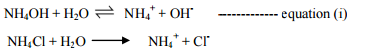 According to the Le-chatelier principal due to common ion effect the concentration of OH- ions increases due to the addition of NaOH which shifts the equilibrium in backward direction increasing the concentration of NH4OH by consuming NH4+ ions from the buffer. This in turn will decrease the concentration of NH4Cl.New concentration of NH4OH = [Base] = 0.1 + 0.005 = 0.105 MNew concentration of NH4Cl = [Salt] = 0.2 - 0.005 = 0.195 MNow, pOH = pKb + log  = 4.74  + log = 5.00, Therefore pH = 9.00Change in pH = 9.00 - 8.96 = 0.04 Answerc) pH of buffer after adding HClSince the volume of HCl added is 1 mL we ignore the change in volume.The molarity of HCl in the buffer =   =  = 0.0005 MNew concentration of NH4OH = [Base] = 0.1 - 0.0005 = 0.0995 MNew concentration of NH4Cl = [Salt] = 0.2 + 0.0005 = 0.2005 MTherefore, pOH = pKb + log  = 4.74  + log = 5.04, Therefore pH = 8.96Change in pH = 8.96 - 8.96 = 0.00 AnswerTo 1 liter of 0.1 M CH3COOH is added 0.2 g of NaOH. Find the pH of the resulting solution. Ka for acetic acid is 1.8 x 10-5.Solution: Molarity of NaOH =  =  = 0.005 MNew concentration of acetic acid = [Acid] = 0.1 - 0.005 = 0.095 MConcentration of sodium acetate = [Salt] = 0.005 MNow, pH = pKa + log  = 4.74 + log = 3.46 AnswerCalculate the pH of a solution when 50 ml of 0.05 M HCl is added to 100 ml of 0.1 M NH3 solution. (Kb= 1.75x10-5 )Solution:Molarity of HCl in the solution =  =  = 0.0166 MMolarity of NH3 in the solution =  =  = 0.066 MWe know that HCl + NH3 = NH4Cl; so salt is formed in the solution and concentration of NH3 gets decreasedNew concentration of ammonia= [Base] = (0.066 - 0.0166) MConcentration of salt = [Salt] = 0.0166 MTherefore, pOH = pKb + log  = -log 1.75 x 10-5  + log = 3.44pH = 14 - pOH = 10.5 Answer To prepare a liter of a buffer solution of pH 10, how many grams of NH4Cl has to be added to a liter of 0.25 M NH4OH solution? Also calculate the degree of ionization of NH4OH (pKb = 4.74)Solution: Molecular Weight of NH4Cl = 53.5 and let the weight in gram of NH4Cl = x Therefore the concentration of NH4Cl =  =  Now, pOH = pKb + log  =or 4 =  4.74  + log  or, x= 2.43 g Answer